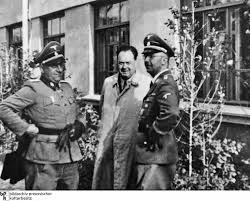 Dr Felix Kersten and Reichsführer Heinrich HimmlerKersten, A & Amara, E, Felix Kersten: Le Dernier des Juste, Patrick Robin Editions, France, 2006